Publicado en Madrid el 08/08/2019 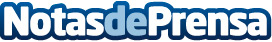 Los sujetadores invisibles hacen su agosto en verano, según Gisela IntimatesLa época estival es sinónimo de una vestimenta más ligera para hacer frente a las altas temperaturas, de ahí que sea la etapa en la que más compras de sujetadores invisibles, que no impide que las mujeres lleven escotes o vestidos sin cuello, según apuntan desde Gisela IntimatesDatos de contacto:Gisela Intimates951555510Nota de prensa publicada en: https://www.notasdeprensa.es/los-sujetadores-invisibles-hacen-su-agosto-en Categorias: Moda Sociedad http://www.notasdeprensa.es